Российская ФедерацияАдминистрация Трегубовского сельского поселенияЧудовского района Новгородской областиПОСТАНОВЛЕНИЕот   12.01.2015         № 1  д.ТрегубовоОб утверждении стоимости услуг          В соответствии с Федеральным  законом от 06 октября 2003 года№ 131-ФЗ «Об общих принципах организации  местного самоуправления в Российской Федерации», пунктом 3 статьи 9, пунктом 1 статьи 10, пунктом 3 статьи 12  Федерального закона  от 12 января 1996  № 8-ФЗ «О погребении и похоронном деле», Постановлением Правительства Российской Федерации от 12.10.2010 №813 «О сроках индексации предельного размера стоимости услуг, предоставляемых согласно гарантированному перечню услуг по погребению, подлежащей возмещению специализированной службе по вопросам похоронного дела, а также предельного размера социального пособия на погребение»,  и Уставом Трегубовского  сельского поселенияПОСТАНОВЛЯЮ:1.Утвердить на территории Трегубовского  сельского поселения стоимость услуг, предоставляемых согласно гарантированному перечню услуг по погребению  с 01.01.2015 года согласно приложению 1.2.Утвердить стоимость услуг, предоставляемых согласно гарантированному перечню услуг по погребению, при отсутствии супруга, близких родственников, иных родственников либо законного представителя умершего или при невозможности осуществить ими погребение, а также при отсутствии иных лиц, взявших на себя обязанность осуществить погребение, погребение умершего на дому, на улице или в ином месте после установлении органами внутренних дел его личности с 01.01.2015 года согласно  приложению 2.3.Постановление Администрации Трегубовского сельского поселения от 25.12.2013 №140 «Об утверждении стоимости услуг» и постановление от 25.12.2013 № 141 «Об утверждении стоимости услуг» считать утратившими силу.4. Опубликовать настоящее постановление в официальном бюллетене Трегубовского сельского поселения «МИГ Трегубово»  и   разместить на официальном сайте Администрации Трегубовского  сельского поселения в сети «Интернет».Глава поселения                                            С.Б.АлексеевПриложение 1к постановлению АдминистрацииТрегубовского  сельского поселения от    12.01.2015   №1СТОИМОСТЬ  УСЛУГ,предоставляемых согласно гарантированному перечню услуг по погребениюПриложение 2 к постановлению АдминистрацииТрегубовского сельского поселения от  12.01.2015    №1 СТОИМОСТЬ  УСЛУГ,предоставляемых согласно гарантированному перечню услуг по погребению, при отсутствии супруга, близких родственников, иных родственников либо законного представителя умершего или при невозможности осуществить ими погребение, а также при отсутствии иных лиц, взявших на себя обязанность осуществить погребение, погребение умершего на дому, на улице или в ином месте после установлении органами внутренних дел его личностиНаименование услугЕдиница измеренияСтоимость (руб)Оформление документов, необходимых для погребения1 заказ222,98Предоставление предметов, необходимых для погребения:гроб, обитый тканью с внутренней стороны, обожженный с внешней стороны;траурное покрывало и подушка;доставка граба и предметов, необходимых для погребения1 заказ1 заказ1 заказ1907,75267,64485,58Перевозка тела (останков) умершего на кладбище (в крематорий)1 заказ802,76Погребение (кремация с последующей выдачей урны с прахом)1 заказ1590,57ИТОГО:5277,28Наименование услугЕдиница измеренияСтоимость (руб)Оформление документов, необходимых для погребения1 заказ61,95Предоставление предметов, необходимых для погребения:гроб, обитый тканью с внутренней стороны, обожженный с внешней стороны;траурное покрывало и подушка;доставка граба и предметов, необходимых для погребения1 заказ1 заказ1 заказ1238,79185,83309,70Перевозка тела (останков) умершего на кладбище (в крематорий)1 заказ1003,42Погребение (кремация с последующей выдачей урны с прахом)1 заказ2477,59ИТОГО:5277,28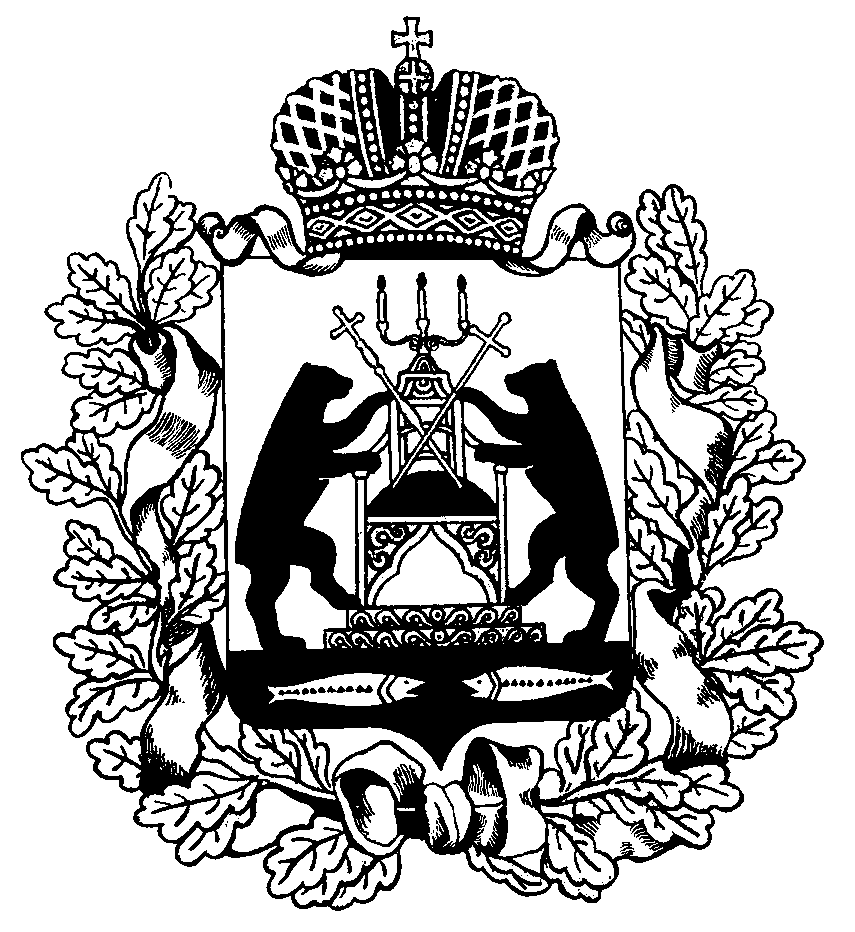 